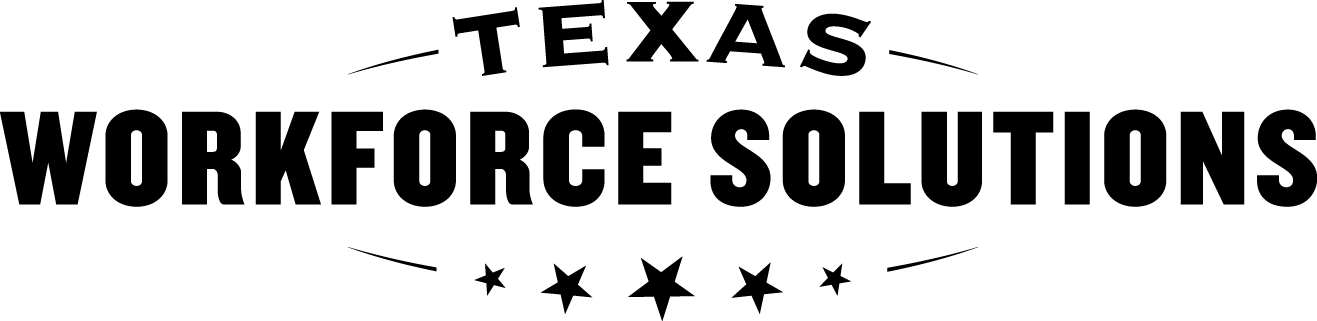 Texas Workforce CommissionVocational Rehabilitation ServicesTraining Progress Report  Texas Workforce CommissionVocational Rehabilitation ServicesTraining Progress Report  Texas Workforce CommissionVocational Rehabilitation ServicesTraining Progress Report  Texas Workforce CommissionVocational Rehabilitation ServicesTraining Progress Report  Texas Workforce CommissionVocational Rehabilitation ServicesTraining Progress Report  Texas Workforce CommissionVocational Rehabilitation ServicesTraining Progress Report  Texas Workforce CommissionVocational Rehabilitation ServicesTraining Progress Report  Texas Workforce CommissionVocational Rehabilitation ServicesTraining Progress Report  Texas Workforce CommissionVocational Rehabilitation ServicesTraining Progress Report  Texas Workforce CommissionVocational Rehabilitation ServicesTraining Progress Report  Texas Workforce CommissionVocational Rehabilitation ServicesTraining Progress Report  Texas Workforce CommissionVocational Rehabilitation ServicesTraining Progress Report  Texas Workforce CommissionVocational Rehabilitation ServicesTraining Progress Report  Texas Workforce CommissionVocational Rehabilitation ServicesTraining Progress Report  Texas Workforce CommissionVocational Rehabilitation ServicesTraining Progress Report  Texas Workforce CommissionVocational Rehabilitation ServicesTraining Progress Report  Texas Workforce CommissionVocational Rehabilitation ServicesTraining Progress Report  Texas Workforce CommissionVocational Rehabilitation ServicesTraining Progress Report  Texas Workforce CommissionVocational Rehabilitation ServicesTraining Progress Report  Texas Workforce CommissionVocational Rehabilitation ServicesTraining Progress Report  Texas Workforce CommissionVocational Rehabilitation ServicesTraining Progress Report  To: (Counselor’s name):To: (Counselor’s name):To: (Counselor’s name):To: (Counselor’s name):To: (Counselor’s name):To: (Counselor’s name):To: (Counselor’s name):To: (Counselor’s name):To: (Counselor’s name):To: (Counselor’s name):To: (Counselor’s name):To: (Counselor’s name):Re: (Customer’s name):Re: (Customer’s name):Re: (Customer’s name):Re: (Customer’s name):Re: (Customer’s name):Re: (Customer’s name):Re: (Customer’s name):Re: (Customer’s name):Re: (Customer’s name):Re: (Customer’s name):Re: (Customer’s name):Re: (Customer’s name):Re: (Customer’s name):Re: (Customer’s name):Re: (Customer’s name):Re: (Customer’s name):Course title: Course title: Course title: Course title: Course title: Course title: Anticipated completion date:Anticipated completion date:Anticipated completion date:Anticipated completion date:Anticipated completion date:Anticipated completion date:Anticipated completion date:Anticipated completion date:Anticipated completion date:Anticipated completion date:Anticipated completion date:Anticipated completion date:Anticipated completion date:Customer’s Case ID number: Customer’s Case ID number: Customer’s Case ID number: Customer’s Case ID number: Customer’s Case ID number: Customer’s Case ID number: Customer’s Case ID number: Customer’s Case ID number: Customer’s Case ID number: Attendance for the month of Attendance for the month of Attendance for the month of Attendance for the month of Attendance for the month of Attendance for the month of Attendance for the month of Attendance for the month of Attendance for the month of ,,Notify counselor immediately of absences of three consecutive training days. Notify counselor immediately of absences of three consecutive training days. Notify counselor immediately of absences of three consecutive training days. Notify counselor immediately of absences of three consecutive training days. Notify counselor immediately of absences of three consecutive training days. Notify counselor immediately of absences of three consecutive training days. Notify counselor immediately of absences of three consecutive training days. Notify counselor immediately of absences of three consecutive training days. Notify counselor immediately of absences of three consecutive training days. Notify counselor immediately of absences of three consecutive training days. Notify counselor immediately of absences of three consecutive training days. Notify counselor immediately of absences of three consecutive training days. Notify counselor immediately of absences of three consecutive training days. Notify counselor immediately of absences of three consecutive training days. Notify counselor immediately of absences of three consecutive training days. Notify counselor immediately of absences of three consecutive training days. Notify counselor immediately of absences of three consecutive training days. Notify counselor immediately of absences of three consecutive training days. Notify counselor immediately of absences of three consecutive training days. Notify counselor immediately of absences of three consecutive training days. Notify counselor immediately of absences of three consecutive training days. Notify counselor immediately of absences of three consecutive training days. Notify counselor immediately of absences of three consecutive training days. Notify counselor immediately of absences of three consecutive training days. Notify counselor immediately of absences of three consecutive training days. Notify counselor immediately of absences of three consecutive training days. Notify counselor immediately of absences of three consecutive training days. Notify counselor immediately of absences of three consecutive training days. Hours attended this month:      Hours attended this month:      Hours attended this month:      Hours attended this month:      Hours attended this month:      Hours attended this month:      Hours attended this month:      Hours attended this month:      Hours attended this month:      Hours attended this month:      Hours attended this month:      Hours attended this month:      Hours attended this month:      Hours attended this month:      Total hours scheduled this month:      Total hours scheduled this month:      Total hours scheduled this month:      Total hours scheduled this month:      Total hours scheduled this month:      Total hours scheduled this month:      Total hours scheduled this month:      Total hours scheduled this month:      Total hours scheduled this month:      Total hours scheduled this month:      Total hours scheduled this month:      Total hours scheduled this month:      Total hours scheduled this month:      Total hours scheduled this month:      On the calendar chart below, type X on the line beside each day to indicate absent or enter the number of classroom hours attended. A master record of attendance, as required by the appropriate state licensing agency, must support reported attendance. Falsification of training attendance records is a violation of the law and subject to prosecution.    On the calendar chart below, type X on the line beside each day to indicate absent or enter the number of classroom hours attended. A master record of attendance, as required by the appropriate state licensing agency, must support reported attendance. Falsification of training attendance records is a violation of the law and subject to prosecution.    On the calendar chart below, type X on the line beside each day to indicate absent or enter the number of classroom hours attended. A master record of attendance, as required by the appropriate state licensing agency, must support reported attendance. Falsification of training attendance records is a violation of the law and subject to prosecution.    On the calendar chart below, type X on the line beside each day to indicate absent or enter the number of classroom hours attended. A master record of attendance, as required by the appropriate state licensing agency, must support reported attendance. Falsification of training attendance records is a violation of the law and subject to prosecution.    On the calendar chart below, type X on the line beside each day to indicate absent or enter the number of classroom hours attended. A master record of attendance, as required by the appropriate state licensing agency, must support reported attendance. Falsification of training attendance records is a violation of the law and subject to prosecution.    On the calendar chart below, type X on the line beside each day to indicate absent or enter the number of classroom hours attended. A master record of attendance, as required by the appropriate state licensing agency, must support reported attendance. Falsification of training attendance records is a violation of the law and subject to prosecution.    On the calendar chart below, type X on the line beside each day to indicate absent or enter the number of classroom hours attended. A master record of attendance, as required by the appropriate state licensing agency, must support reported attendance. Falsification of training attendance records is a violation of the law and subject to prosecution.    On the calendar chart below, type X on the line beside each day to indicate absent or enter the number of classroom hours attended. A master record of attendance, as required by the appropriate state licensing agency, must support reported attendance. Falsification of training attendance records is a violation of the law and subject to prosecution.    On the calendar chart below, type X on the line beside each day to indicate absent or enter the number of classroom hours attended. A master record of attendance, as required by the appropriate state licensing agency, must support reported attendance. Falsification of training attendance records is a violation of the law and subject to prosecution.    On the calendar chart below, type X on the line beside each day to indicate absent or enter the number of classroom hours attended. A master record of attendance, as required by the appropriate state licensing agency, must support reported attendance. Falsification of training attendance records is a violation of the law and subject to prosecution.    On the calendar chart below, type X on the line beside each day to indicate absent or enter the number of classroom hours attended. A master record of attendance, as required by the appropriate state licensing agency, must support reported attendance. Falsification of training attendance records is a violation of the law and subject to prosecution.    On the calendar chart below, type X on the line beside each day to indicate absent or enter the number of classroom hours attended. A master record of attendance, as required by the appropriate state licensing agency, must support reported attendance. Falsification of training attendance records is a violation of the law and subject to prosecution.    On the calendar chart below, type X on the line beside each day to indicate absent or enter the number of classroom hours attended. A master record of attendance, as required by the appropriate state licensing agency, must support reported attendance. Falsification of training attendance records is a violation of the law and subject to prosecution.    On the calendar chart below, type X on the line beside each day to indicate absent or enter the number of classroom hours attended. A master record of attendance, as required by the appropriate state licensing agency, must support reported attendance. Falsification of training attendance records is a violation of the law and subject to prosecution.    On the calendar chart below, type X on the line beside each day to indicate absent or enter the number of classroom hours attended. A master record of attendance, as required by the appropriate state licensing agency, must support reported attendance. Falsification of training attendance records is a violation of the law and subject to prosecution.    On the calendar chart below, type X on the line beside each day to indicate absent or enter the number of classroom hours attended. A master record of attendance, as required by the appropriate state licensing agency, must support reported attendance. Falsification of training attendance records is a violation of the law and subject to prosecution.    On the calendar chart below, type X on the line beside each day to indicate absent or enter the number of classroom hours attended. A master record of attendance, as required by the appropriate state licensing agency, must support reported attendance. Falsification of training attendance records is a violation of the law and subject to prosecution.    On the calendar chart below, type X on the line beside each day to indicate absent or enter the number of classroom hours attended. A master record of attendance, as required by the appropriate state licensing agency, must support reported attendance. Falsification of training attendance records is a violation of the law and subject to prosecution.    On the calendar chart below, type X on the line beside each day to indicate absent or enter the number of classroom hours attended. A master record of attendance, as required by the appropriate state licensing agency, must support reported attendance. Falsification of training attendance records is a violation of the law and subject to prosecution.    On the calendar chart below, type X on the line beside each day to indicate absent or enter the number of classroom hours attended. A master record of attendance, as required by the appropriate state licensing agency, must support reported attendance. Falsification of training attendance records is a violation of the law and subject to prosecution.    On the calendar chart below, type X on the line beside each day to indicate absent or enter the number of classroom hours attended. A master record of attendance, as required by the appropriate state licensing agency, must support reported attendance. Falsification of training attendance records is a violation of the law and subject to prosecution.    On the calendar chart below, type X on the line beside each day to indicate absent or enter the number of classroom hours attended. A master record of attendance, as required by the appropriate state licensing agency, must support reported attendance. Falsification of training attendance records is a violation of the law and subject to prosecution.    On the calendar chart below, type X on the line beside each day to indicate absent or enter the number of classroom hours attended. A master record of attendance, as required by the appropriate state licensing agency, must support reported attendance. Falsification of training attendance records is a violation of the law and subject to prosecution.    On the calendar chart below, type X on the line beside each day to indicate absent or enter the number of classroom hours attended. A master record of attendance, as required by the appropriate state licensing agency, must support reported attendance. Falsification of training attendance records is a violation of the law and subject to prosecution.    On the calendar chart below, type X on the line beside each day to indicate absent or enter the number of classroom hours attended. A master record of attendance, as required by the appropriate state licensing agency, must support reported attendance. Falsification of training attendance records is a violation of the law and subject to prosecution.    On the calendar chart below, type X on the line beside each day to indicate absent or enter the number of classroom hours attended. A master record of attendance, as required by the appropriate state licensing agency, must support reported attendance. Falsification of training attendance records is a violation of the law and subject to prosecution.    On the calendar chart below, type X on the line beside each day to indicate absent or enter the number of classroom hours attended. A master record of attendance, as required by the appropriate state licensing agency, must support reported attendance. Falsification of training attendance records is a violation of the law and subject to prosecution.    On the calendar chart below, type X on the line beside each day to indicate absent or enter the number of classroom hours attended. A master record of attendance, as required by the appropriate state licensing agency, must support reported attendance. Falsification of training attendance records is a violation of the law and subject to prosecution.    1234455666678910111212131314141414151617181920202121222222222324252627282829293030303031Subject(s) or task(s) taught this month:Subject(s) or task(s) taught this month:Subject(s) or task(s) taught this month:Subject(s) or task(s) taught this month:Subject(s) or task(s) taught this month:Subject(s) or task(s) taught this month:Subject(s) or task(s) taught this month:Subject(s) or task(s) taught this month:Subject(s) or task(s) taught this month:Subject(s) or task(s) taught this month:Subject(s) or task(s) taught this month:Subject(s) or task(s) taught this month:Subject(s) or task(s) taught this month:Subject(s) or task(s) taught this month:Subject(s) or task(s) taught this month:Subject(s) or task(s) taught this month:Subject(s) or task(s) taught this month:Subject(s) or task(s) taught this month:Subject(s) or task(s) taught this month:Subject(s) or task(s) taught this month:Subject(s) or task(s) taught this month:Subject(s) or task(s) taught this month:Subject(s) or task(s) taught this month:Subject(s) or task(s) taught this month:Subject(s) or task(s) taught this month:Grade or Rating:Grade or Rating:Grade or Rating:EvaluationEvaluationEvaluationEvaluationEvaluationEvaluationEvaluationEvaluationEvaluationEvaluationEvaluationEvaluationEvaluationEvaluationEvaluationEvaluationEvaluationEvaluationEvaluationEvaluationEvaluationEvaluationEvaluationEvaluationEvaluationEvaluationEvaluationEvaluationRating code:    1 – Excellent      2 – Good      3 – Average      4 – Fair      5 – Unsatisfactory  Rating code:    1 – Excellent      2 – Good      3 – Average      4 – Fair      5 – Unsatisfactory  Rating code:    1 – Excellent      2 – Good      3 – Average      4 – Fair      5 – Unsatisfactory  Rating code:    1 – Excellent      2 – Good      3 – Average      4 – Fair      5 – Unsatisfactory  Rating code:    1 – Excellent      2 – Good      3 – Average      4 – Fair      5 – Unsatisfactory  Rating code:    1 – Excellent      2 – Good      3 – Average      4 – Fair      5 – Unsatisfactory  Rating code:    1 – Excellent      2 – Good      3 – Average      4 – Fair      5 – Unsatisfactory  Rating code:    1 – Excellent      2 – Good      3 – Average      4 – Fair      5 – Unsatisfactory  Rating code:    1 – Excellent      2 – Good      3 – Average      4 – Fair      5 – Unsatisfactory  Rating code:    1 – Excellent      2 – Good      3 – Average      4 – Fair      5 – Unsatisfactory  Rating code:    1 – Excellent      2 – Good      3 – Average      4 – Fair      5 – Unsatisfactory  Rating code:    1 – Excellent      2 – Good      3 – Average      4 – Fair      5 – Unsatisfactory  Rating code:    1 – Excellent      2 – Good      3 – Average      4 – Fair      5 – Unsatisfactory  Rating code:    1 – Excellent      2 – Good      3 – Average      4 – Fair      5 – Unsatisfactory  Rating code:    1 – Excellent      2 – Good      3 – Average      4 – Fair      5 – Unsatisfactory  Rating code:    1 – Excellent      2 – Good      3 – Average      4 – Fair      5 – Unsatisfactory  Rating code:    1 – Excellent      2 – Good      3 – Average      4 – Fair      5 – Unsatisfactory  Rating code:    1 – Excellent      2 – Good      3 – Average      4 – Fair      5 – Unsatisfactory  Rating code:    1 – Excellent      2 – Good      3 – Average      4 – Fair      5 – Unsatisfactory  Rating code:    1 – Excellent      2 – Good      3 – Average      4 – Fair      5 – Unsatisfactory  Rating code:    1 – Excellent      2 – Good      3 – Average      4 – Fair      5 – Unsatisfactory  Rating code:    1 – Excellent      2 – Good      3 – Average      4 – Fair      5 – Unsatisfactory  Rating code:    1 – Excellent      2 – Good      3 – Average      4 – Fair      5 – Unsatisfactory  Rating code:    1 – Excellent      2 – Good      3 – Average      4 – Fair      5 – Unsatisfactory  Rating code:    1 – Excellent      2 – Good      3 – Average      4 – Fair      5 – Unsatisfactory  Rating code:    1 – Excellent      2 – Good      3 – Average      4 – Fair      5 – Unsatisfactory  Rating code:    1 – Excellent      2 – Good      3 – Average      4 – Fair      5 – Unsatisfactory  Rating code:    1 – Excellent      2 – Good      3 – Average      4 – Fair      5 – Unsatisfactory   Personal & Work Habits: Personal & Work Habits: Personal & Work Habits: Personal & Work Habits: Personal & Work Habits: Personal & Work Habits: Personal & Work Habits:   Appearance	   Interest in Work   Attitude		   Work Habits   Appearance	   Interest in Work   Attitude		   Work Habits   Appearance	   Interest in Work   Attitude		   Work Habits   Appearance	   Interest in Work   Attitude		   Work Habits   Appearance	   Interest in Work   Attitude		   Work Habits   Appearance	   Interest in Work   Attitude		   Work Habits   Appearance	   Interest in Work   Attitude		   Work Habits   Appearance	   Interest in Work   Attitude		   Work Habits   Appearance	   Interest in Work   Attitude		   Work Habits   Appearance	   Interest in Work   Attitude		   Work Habits   Appearance	   Interest in Work   Attitude		   Work Habits   Appearance	   Interest in Work   Attitude		   Work Habits   Appearance	   Interest in Work   Attitude		   Work Habits   Appearance	   Interest in Work   Attitude		   Work Habits   Appearance	   Interest in Work   Attitude		   Work Habits   Appearance	   Interest in Work   Attitude		   Work Habits   Appearance	   Interest in Work   Attitude		   Work Habits   Appearance	   Interest in Work   Attitude		   Work Habits   Appearance	   Interest in Work   Attitude		   Work Habits   Appearance	   Interest in Work   Attitude		   Work Habits   Appearance	   Interest in Work   Attitude		   Work HabitsII. Classroom & Lab Performance:II. Classroom & Lab Performance:II. Classroom & Lab Performance:II. Classroom & Lab Performance:II. Classroom & Lab Performance:II. Classroom & Lab Performance:II. Classroom & Lab Performance:   Preparation	   Participation	   Attentiveness   Performance	   Progress		   Follows Instructions   Preparation	   Participation	   Attentiveness   Performance	   Progress		   Follows Instructions   Preparation	   Participation	   Attentiveness   Performance	   Progress		   Follows Instructions   Preparation	   Participation	   Attentiveness   Performance	   Progress		   Follows Instructions   Preparation	   Participation	   Attentiveness   Performance	   Progress		   Follows Instructions   Preparation	   Participation	   Attentiveness   Performance	   Progress		   Follows Instructions   Preparation	   Participation	   Attentiveness   Performance	   Progress		   Follows Instructions   Preparation	   Participation	   Attentiveness   Performance	   Progress		   Follows Instructions   Preparation	   Participation	   Attentiveness   Performance	   Progress		   Follows Instructions   Preparation	   Participation	   Attentiveness   Performance	   Progress		   Follows Instructions   Preparation	   Participation	   Attentiveness   Performance	   Progress		   Follows Instructions   Preparation	   Participation	   Attentiveness   Performance	   Progress		   Follows Instructions   Preparation	   Participation	   Attentiveness   Performance	   Progress		   Follows Instructions   Preparation	   Participation	   Attentiveness   Performance	   Progress		   Follows Instructions   Preparation	   Participation	   Attentiveness   Performance	   Progress		   Follows Instructions   Preparation	   Participation	   Attentiveness   Performance	   Progress		   Follows Instructions   Preparation	   Participation	   Attentiveness   Performance	   Progress		   Follows Instructions   Preparation	   Participation	   Attentiveness   Performance	   Progress		   Follows Instructions   Preparation	   Participation	   Attentiveness   Performance	   Progress		   Follows Instructions   Preparation	   Participation	   Attentiveness   Performance	   Progress		   Follows Instructions   Preparation	   Participation	   Attentiveness   Performance	   Progress		   Follows InstructionsSpecific Employment Skills To DateSpecific Employment Skills To DateSpecific Employment Skills To DateSpecific Employment Skills To DateSpecific Employment Skills To DateSpecific Employment Skills To DateSpecific Employment Skills To DateSpecific Employment Skills To DateSpecific Employment Skills To DateSpecific Employment Skills To DateSpecific Employment Skills To DateSpecific Employment Skills To DateSpecific Employment Skills To DateSpecific Employment Skills To DateSpecific Employment Skills To DateSpecific Employment Skills To DateSpecific Employment Skills To DateSpecific Employment Skills To DateSpecific Employment Skills To DateSpecific Employment Skills To DateSpecific Employment Skills To DateSpecific Employment Skills To DateSpecific Employment Skills To DateSpecific Employment Skills To DateSpecific Employment Skills To DateSpecific Employment Skills To DateSpecific Employment Skills To DateSpecific Employment Skills To DateList skills needed for employment taught to date and specify competency level achieved:List skills needed for employment taught to date and specify competency level achieved:List skills needed for employment taught to date and specify competency level achieved:List skills needed for employment taught to date and specify competency level achieved:List skills needed for employment taught to date and specify competency level achieved:List skills needed for employment taught to date and specify competency level achieved:List skills needed for employment taught to date and specify competency level achieved:List skills needed for employment taught to date and specify competency level achieved:List skills needed for employment taught to date and specify competency level achieved:List skills needed for employment taught to date and specify competency level achieved:List skills needed for employment taught to date and specify competency level achieved:List skills needed for employment taught to date and specify competency level achieved:List skills needed for employment taught to date and specify competency level achieved:List skills needed for employment taught to date and specify competency level achieved:List skills needed for employment taught to date and specify competency level achieved:List skills needed for employment taught to date and specify competency level achieved:List skills needed for employment taught to date and specify competency level achieved:List skills needed for employment taught to date and specify competency level achieved:List skills needed for employment taught to date and specify competency level achieved:List skills needed for employment taught to date and specify competency level achieved:List skills needed for employment taught to date and specify competency level achieved:List skills needed for employment taught to date and specify competency level achieved:List skills needed for employment taught to date and specify competency level achieved:List skills needed for employment taught to date and specify competency level achieved:List skills needed for employment taught to date and specify competency level achieved:List skills needed for employment taught to date and specify competency level achieved:List skills needed for employment taught to date and specify competency level achieved:List skills needed for employment taught to date and specify competency level achieved:Recommendations:      Recommendations:      Recommendations:      Recommendations:      Recommendations:      Recommendations:      Recommendations:      Recommendations:      Recommendations:      Recommendations:      Recommendations:      Recommendations:      Recommendations:      Recommendations:      Recommendations:      Recommendations:      Recommendations:      Recommendations:      Recommendations:      Recommendations:      Recommendations:      Recommendations:      Recommendations:      Recommendations:      Recommendations:      Recommendations:      Recommendations:      Recommendations:      Date this report completed:Date this report completed:Date this report completed:Date this report completed:Date this report completed:Date this report completed:Date this report completed:Date this report completed:Date this report completed:Date this report completed:Date this report completed:Date this report completed:Date this report completed:Date this report completed:Name of training provider:Name of training provider:Name of training provider:Name of training provider:Name of training provider:Name of training provider:Name of training provider:Name of training provider:Name of training provider:Name of training provider:Name of training provider:Name of training provider:Name of training provider:Name of training provider:Address of training provider:Address of training provider:Address of training provider:Address of training provider:Address of training provider:Address of training provider:Address of training provider:Address of training provider:Address of training provider:Address of training provider:Address of training provider:City:City:City:City:City:City:City:City:City:State:State:State:ZIP code:ZIP code:ZIP code:ZIP code:ZIP code:Signature of training provider’s representative: X      Signature of training provider’s representative: X      Signature of training provider’s representative: X      Signature of training provider’s representative: X      Signature of training provider’s representative: X      Signature of training provider’s representative: X      Signature of training provider’s representative: X      Signature of training provider’s representative: X      Signature of training provider’s representative: X      Signature of training provider’s representative: X      Signature of training provider’s representative: X      Signature of training provider’s representative: X      Signature of training provider’s representative: X      Signature of training provider’s representative: X      Telephone number:(   )      Telephone number:(   )      Telephone number:(   )      Telephone number:(   )      Telephone number:(   )      Telephone number:(   )      Telephone number:(   )      Telephone number:(   )      Telephone number:(   )      Telephone number:(   )      Telephone number:(   )      Telephone number:(   )      Telephone number:(   )      Telephone number:(   )      